BAB IVGAMBARAN UMUMPERPUSTAKAAN SMA NEGERI 1 SEMARANGSejarah Singkat SMA Negeri 1 SemarangSMA Negeri 1 Semarang berlokasi di Jalan Taman Menteri Supeno No. 1 Semarang ini merupakan salah satu bangunan kuno bersejarah di kota Semarang. SMA Negeri 1 Semarang dibangun antara tahun 1936 – 1938 dan diresmikan tahun 1939. Keberadaan SMA Negeri 1 Semarang tidak lepas dari Sejarah Kota Semarang karena bangunannya merupakan pengembangan dari HBS V ( Sekolah Zaman Belanda) yang telah didirikan sebelum Jalan Pemuda ( SMU Negeri 3 Semarang) diresmikan oleh Gubernur Hindia Belanda Tjarda Van Starkenborg Stahoudi, yang ditandai dengan pesta kembang api yang meriah tahun 1939.Tahun 1942 bangunan ini dikuasai oleh tentara Jepang dan digunakan sebagai pusat pendidikan militer. Hal ini berlangsung hingga Jepang takluk pada sekutu. Kemudian  Belanda mengambil alih gedung ini, fungsinya diubah menjadi rumah sakit. Tahun 1946 fungsi gedung  sebagai sekolah dikembalikan lagi. Baru pada tanggal 12 Desember 1949, setelah pemerintah Hindia Belanda menyerahkan kepada pemerintah Republik Indonesia, sekolah ini resmi sebagai sekolah menengah tingkat atas.SMA Negeri 1 Semarang telah mengalami berbagai perubahan dan perkembangan antara lain dengan penambahan ruang – ruang kelas ( tahun 1939 ) dan fasilitas lain, perkembangan SMA Negeri 1 Semarang diantaranya adalah sebagai berikut:Mulai dibangun 1937 dibangunnya gedung sekolahan.Mulai 1 Agustus 1939 – 1942 untuk HBS ( Hogereburger School)Tahun 1942 – 1945 untuk asrama sekolah pendidikan tentara Jepang.Tahun 1945 untuk rumah sakit tentara BelandaTahun 1946 – 1949 untuk HBS, AMS, VHO, MSTahun 1949 / 1950 untuk SMA B dan SMA A ( SMA Negeri 3 )Tahun 1956 / 1957 dipecah menjadi B.1 dan B.2Tahun 1960 / 1961 B.1 menjadi SMA Negeri 1 dan B.2 menjadi SMA Negeri 2Tahun 1969 / 1970 SMA Negeri I – II menjadi SMA Negeri 1 dengan 1 Kepala SekolahTahun 1977 / 1978 SMA I – II berubah menjadi SMA Negeri 1, SMA Negeri 2 dipindah di jalan Sendangguwo Baru.Tahun 1978 – sekarang untuk SMA Negeri 1 SemarangVisi dan Misi SMA Negeri 1 SemarangVisiSekolah sebagai pusat keunggulan Imtaq dan Iptek berwawasan lingkungan serta mampu bersaing di era global selaras dengan kepribadian nasional.MisiMelaksanakan kegiatan untuk meningkatkan akhlak mulia yang berlandaskan keimanan dan ketaqwaan kepada Tuhan Yang maha Esa dan.Melaksanakan pembelajaran, pelatihan, dan bimbingan secara efektif untuk menguasai ilmu  pengetahuan dan teknologi yang berwawasan lingkungan sehingga mampu bersaing di era global.Mengupayakan pelestarian fungsi lingkungan dan mencegah pencemaran yang merusak lingkunganMeningkatkan kualitas sumber daya lingkungan dan mencegah pencemaran yang merusak lingkungan hidupMeningkatkan kualitas sumber daya manusia menuju profesionalisme pendidik dan tenaga kependidikan yang mampu bersaing di era globalMenyelenggarakan sistem administrasi sekolah berbasis ICT menuju pelayanan primaMenerapkan manajemen partisipatif yang berstandar internasional dengan melibatkan seluruh warga sekolah dan stake holder sekolah4.3 Perpustakaan SMA Negeri 1 Semarang	Gedung perpustakaan SMA Negeri 1 Semarang berdiri tahun 1998 .Gedung ini bisa dikatakan cukup representative karena gedung perpustakaan terdiri dari dua lantai. Keseeluruhan luas ruangan perpustakaan berjumlah 480,5 meter2.	Lantai 1 tersedia ruang tamu, ruang layanan sirkulasi, ruang baca, ruang internet, ruang server, ruang pengadaan dan pengolahan, ruang loker, ruang koleksi.Teras 4x20 meter ruang baca dan diskusi, sedangkan 2,5x20 meter ruang display dan ruang hotspot area. Lantai 2 diperuntukkan bagi ruang audio visual dan ruang koleksi referensi, ruang koleksi bahan ajar, ruang baca, ruang diskusi, dan gudang.	Menyadari akan pentingnya sebuah perpustakaan, SMA Negeri 1 Semarang terus berupaya berbenah diri mewujudkan perpustakaan yang ideal. Tentu saja upaya untuk mewujudkannya dilakukan secara bertahap. Diantaranya dengan penambahan koleksi buku, penambahan sarana prasarana seperti pembenahan rak buku, pengadaan alat fotokopi, scanner, kamera digital.Termasuk juga perluasan ruangan.Selain itu, untuk menjawab tantangan terhadap kemajuan teknologi, pada 2010, perpustakaan SMA Negeri 1 Semarang sudah menjadi perpustakaan digital (Digital Library).software yang digunakan adalah Izylib. Pemustaka bisa mengunjungi perpustakaan SMA Negeri 1 Semarang di www.libsmansa.com. Visi dan Misi Perpustakaan SMA Negeri 1 SemarangVisiMenjadikan Perpustakaan SMA Negeri 1 Semarang sebagai pusat informasi dan rekreasi.MisiMengenbangkan minat baca dan budaya menulis di kalangan siswa.Menyebarluaskan informasi tentang buku-buku baru yang dimiliki perpustakaan.Mengembangkan koleksi secara berkesinambungan, baik koleksi cetak maupun digital.Menjalin kerja sama antar perpustakaan sekolah lain untuk meningkatkan akses informasi.Meningkatkan jasa layanan perpustakaan seperti layanan peminjaman, layanan referensi, layanan fotokopi, layanan pemutaran film, serta jasa layanan penelusuran informasi dengan bantuan teknologi informasi kepada semua pemustaka di lingkungan SMA Negeri 1 Semarang.Tata Tertib di Perpustakaan SMA Negeri 1 Semarang      Demi kenyamanan pengunjung, pengelola perpustakaan telah menyusun tata tertib sebagai berikut:Tata tertibSiswa, guru, karyawan, serta pengunjung lain yang memasuki ruang perpustakaan diharap mengisi daftar pengunjung.Setiap pengunjung wajib menjaga ketertiban dan kesopanan.Setiap melakukan kunjungan ke perpustakaan, pengunjung wajib melakukan presensi pada computer yang telah disediakan.Setiap pengunjung yang akan meminjam buku harus memliki kartu perpustakaan.Setiap peminjam diharuskan mengembalikan buku pinjaman sesuai dengan waktu yang ditentukan.Peminjam wajib menjaga buku yang dipinjam agar tidak kotor dan tidak rusak.Pengunjung tidak diperkenankan memakai jaket dan atau topi di ruang perpustakaan.Pengunjung tidak diperkenankan membawa makanan dan atau minuman di ruang perpustakaan.Pengunjung tidak diperkenankan membawa rokok dan atau merokok di ruang perpustakaan.Pengunjung dilarang bermain dan atau bersenda gurau di ruang perpustakaan.Pengunjung dilarang membawa keluar buku, majalah, Koran, atau sarana lain milik perpustakaan tanpa seizing petugas.Prosedur peminjaman dan pengembalian bahan pustakaGambar 4.1 : Prosedur peminjaman dan pengembalian bahan pustakaLarangan yang perlu diperhatikanTidak dibenarkan memakai topi, jaket, serta membawa task e dalam ruang perpustakaan.Dilarang membawa makanan/ minuman serta bena-benda lain yang tidak berhubungan dengan keperluan perpustakaan.Dilarang makan/ minum, merokok, atau hal-hal lain yang bisa menodai barang-barang di dalam ruang perpustakaan serta membuat udara di dalam ruangan tidak nyaman.Dilarang mencorat-coret/ menggunting, menyobek buku-buku, majalah, surat kabar dan lain-lain milik perpustakaan.Dilarang bermain atau bergurau yang dapat mengganggu orang lain yang sedang membaca/ belajar.Tidak dibenarkan menggunakan ruang perpustakaan untuk keperluan lain, selain sebagai sarana pendidikan di sekolah serta untuk meningkatkan efektifitas kegiatan belajar / mengajar.Tidak dibenarkan menukar buku-buku, majalah, surat kabar, dan lain-lain milik perpustakaan dengan buku-buku lain tanpa seijin Pengelola / Petugas perpustaaan, walaupun judul dan pengarangnya sama.Sanksi pelanggaranSetiap pengunjung/ peminjam yang tidak mematuhi ketentuan peraturan ketertiban perpustakaan di atas akan dikenakan sanksi.Buku-buku, majalah, serta barang-barang lain milik perpustakaan yang rusak akibat kelalaian peminjaman harus dipertanggungjawabkan sesuai dengan kebijaksanaan dan ketentuan yang berlaku di perpustakaan.Buku-buku yang hilang harus diganti sesuai dengan judul buku yang hilang atau diganti dengan uang yang sesuai dengan harga buku pada saat itu.Fasilitas dan Layanan Perpustakaan SMA Negeri 1 SemarangFasilitasFasilitas yang tersedia di Perpustakaan SMA Negeri 1 Semarang adalah :InternetLayanan internet yang diadakan perpustakaan dapat dimanfaatkan secara gratis oleh pemustaka untuk mencari informasi, baik itu untuk keperluan tugas maupun untuk kebutuhan lainnya.Area HOT SPOTArea hotspot ini berada di sekitar perpustakaan, pengguna bisa memanfaatkanya secara gratis.Burning CD, printing, fotokopiDengan adanya layanan ini pengguna perpustakaan tidak perlu keluar sekolah dan menunggu lama bila membutuhkan informasi.LayananLayanan Perpustakaan SMA Negeri 1 Semarang meliputi :Layanan Sirkulasi (peminjaman dan pengembalian)Pelayanan peminjaman dan pengembalian buku dilaksanakan dengan sistem terbuka secara otomasi.Layanan bacaPerpustakaan menyediakan ruang baca yang nyaman dan taman baca.Layanan referensiBahan pustaka tersebut hanya boleh dibaca di tempat, tetapi apabila sangat dibutuhkan, bahan pustaka dapat difotokopi dengan meninggalkan kartu perpustakaan atau kartu osis sebagai jaminan.Layanan internetDengan adanya layanan internet dan wifii, terbuka kesempatan bagi pengguna perpustakaan untuk mencari informasi yang berasal dari database-database yang berada di dalam dan luar negeri. Layanan ini gratis bagi pengguna perpustakaanLayanan fotokopiDengan adanya layanan ini pengguna perpustakaan tidak perlu keluar sekolah dan menunggu lama bila membutuhkan informasi.Layanan pemutaran film / audiovisualLayanan pemutaran film adalah layanan yang dapat digunaakna sebagai sarana pemutaran film.Layanan ini sering digunakan sarana pembelajaran yang efektif, karena materi audio visual lebih mudah dipahami dan lebih menarik untuk disimak.Layanan bimbingan pemakaiAdalah saranan layanan yang dapat digunakan untuk tanya kepada pustakawan. Layanan ini ditujukan untuk para pemustaka yang ingin bertanya tentang tata cara peminjaman, pengembalian atau informasi tertentu seputar perpustakaan.Jam LayananDemi kenyamanan pengunjung, jam layanan perpustakaan relative cukup panjang.Tabel 4.1 :  Jam Layanan Koleksi Perpustakaan SMA Negeri 1 Semarang	Koleksi terdiri dari buku fiksi, non fiksi, dan CD. Rinciannya adalah sebagai berikut: buku fiksi terdiri dari 878 judul 1268 eksemplar, buku non fiksi 4887 judul 6997 eksemplar, referensi 314 judul 531 eksemplar dan DC 67 buah.Koleksi Ebook di SMA Negeri 1 Semarang      E-book adalah versi elektronik dari buku. Jika buku pada umumnya terdiri dari kumpulan kertas yang berisi teks atau gambar, e-book berisi informasi digital yang juga dapat berwujud teks atau gambar. Pada dasarnya informasi yang terkandung di e-book sama dengan informasi dari buku cetaknya. Hal ini disebabkan dalam pembuatan e-book hanya mengubah bentuk dari tercetak menjadi digital tanpa mengubah informasi yang dikandung dalam sebuah buku.      Koleksi e-book merupakan salah satu koleksi yang tersimpan di perpustakaan digital yang dimiliki perpustakaan SMA Negeri 1 Semarang. Perpustakaan digital adalah perpustakaan yang dalam pengelolaannya memanfaatkan system teknologi informasi, koleksi objek informasi dalam format digital dihubungakan dengan jaringan internet sehingga mempermudah pencarian informasi. Untuk memanfaatakan koleksi e-book, pemustaka terlebih dahulu harus mengakses website perpustakaan di www.libsmansa.com.Gambar 4.2 : Website perpustakaan SMA Negeri 1 Semarang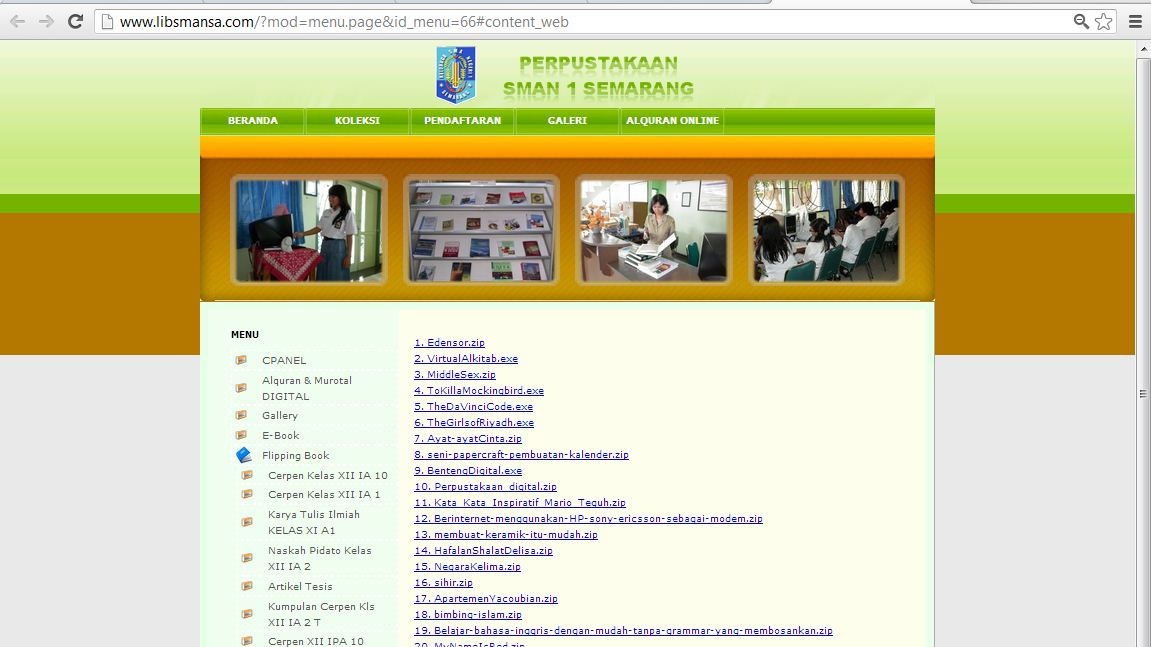       Di website perpustakaan SMA Negeri 1 Semarang menyediakan koleksi e-book yang terdiri dari beberapa buku fiksi, karya siswa yang berupa cerpen, karya ilmiah, artikel dan karya siswa lainnya. Keunggulan koleksi e-book di perpustakaan SMA Negeri 1 Semarang adalahMenghemat ruangan      Koleksi e-book merupakan dokumen yang berbentuk digital. keunggulan menghemat ruangan contohnya dengan hardisk kapasitas 30 GB dapat disimpan koleksi e-book sebanyak 10.000- 12.000 judul dengan jumlah halaman 500-1000 halaman.Akses ganda (multiple acces)      Koleksi e-book memungkinkan sebuah koleksi (buku) dapat dibuka, di baca, atau di unduh secara bersamaan. Tidak terbatas ruang dan waktu     Koleksi e-book dapat diakses dari mana saja dan kapan saja dengan syarat pemustaka mempunyai jaringan internet serta pemustaka tanpa harus datang ke perpustakaan.Biaya lebih murah      Biaya pembuatan koleksi e-book relative murah. Alasannya sebuah koleksi e-book dapat digandakan dalam jumlah tidak terbatas. Pemustaka Perpustakaan SMA Negeri 1 Semarang      Pemustaka merupakan orang yang berkunjung ke perpustakaan baik untuk mencari informasi maupun untuk berekreasi. SMA Negeri 1 Semarang pada tahun 2012/2013 jumlah pemustaka sebanyak 1455 orang yang terdiri dari 1326 orang merupakan siswa, 94 orang adalah guru dan sisanya 35 orang adalah karyawan. Setiap anggota perpustakaan mempunyai hak mendapatkan layanan dan fasilitas di perpustakaan secara maksimal. Hak dari setiap anggota misalnya diperbolehkan memanfaatkan koleksi dengan cara meminjam maupun hanya baca di tempat.       Adapun data tingkat kunjungan dan peminjaman terdata tahun ajaran  2012/2013 sebagai berikut:Tabel  4.2 : Data Pengunjung Tahun Ajaran 2012/2013Sedangkan tabel peminjaman pada tahun ajaran 2012/2013Tabel 4.3 : Data Peminjaman Tahun Ajaran 2012/2013HariJam BukaSenin s.d. kamis - 16.00Jumat06.45 - 11.30Sabtu- 12.30BulanPemustakaPemustakaPemustakaPemustakaPemustakaJumlahBulanGuruKaryawanXXIXIIJumlahJul18417972234202871Aug549532126826752450Sep4524453897595682613Okt50681176225520Nov41401030121Des010001Jan12232119410350Feb99692554439776Mar2032342819376Apr2029231520224Mei7646102114347Jun000000BulanPemustakaPemustakaPemustakaPemustakaPemustakaJumlahBulanGuruKaryawanXXIXIIJumlahJul2004162105Aug01402016Sep88245180279Okt4478528Nov000202Des000000Jan000202Feb00148022Mar002204Apr000101Mei000000Jun000000